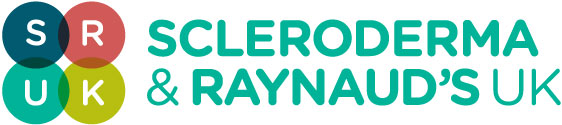 Scleroderma & Raynaud’s UK Annual Conference 2016Saturday 3rd September, 2016 ILECPROGRAMME OF EVENTSTimeSessionSpeakers
09:30-10:00
Conference registration & Coffee
Conference registration & Coffee10:00-10:15

Welcome and update
Prof Jeremy Pearson Sue Farrington 
10:15-10:45
Political engagement & the impact of chronic disease on work

Prof. Dame Carol Black
10:45-11:25
Recent clinical trials & effective treatments for Scleroderma & Raynaud’s
Prof. Chris Denton
11:25 – 11:40
Coffee Break/ExhibitorsCoffee Break/ExhibitorsInteractive group sessions: Delegates choose 2 of the 3 sessionsInteractive group sessions: Delegates choose 2 of the 3 sessionsInteractive group sessions: Delegates choose 2 of the 3 sessions11:40 – 12:10 12:10 – 12:40
Finger problems related to Raynaud’s and SclerodermaTechniques for managing painGI treatments and nutritionProf. Ariane Herrick (Main Hall) Will Gregory (Break Out Room 1)Dr. Charles Murray (Break Out Room 2)

12:40-13:25
Lunch/exhibitors (45 mins)‘Complimentary medicine zones’ 2 x 10min sessions are available

Lunch/exhibitors (45 mins)‘Complimentary medicine zones’ 2 x 10min sessions are available

13:25 – 14:25
Stem cell therapy explainedStem cell transplant – My story

Prof Alan TyndallKatrina Brown
14:25 – 14:30
Rest Break 

Rest Break 

Interactive group sessions: Delegates choose 2 of the 3 sessions
Interactive group sessions: Delegates choose 2 of the 3 sessions
Interactive group sessions: Delegates choose 2 of the 3 sessions14:30 – 15:0015:00 - 15:30
Techniques for evaluating Raynaud’sThe impact of systemic sclerosis – similarities and differences between limited and diffuse skin diseaseCoping with your condition & understanding mindfulness 
Dr. Kevin Howell (Break Out Room 1)Dr. John Pauling (Break Out Room 2)Miss Sarah Leggett Dr. Oliver Wilkinson (Main Room)
15:30 – 15:45
Coffee Break/Exhibitors

Coffee Break/Exhibitors

15:45– 16:25
Research into biomarkersDr. Francesco Del Galdo
16:25 – 16:55
Setting the research agenda
Prof. Chris Denton, Prof Jeremy Pearson and Sue Farrington

16:55 – 17:00Thank you and close
Chair17:00 – 17:30
Final networking opportunity – Departure Drinks
Final networking opportunity – Departure Drinks